ELEKTRICKÝ OBVOD – učebnice str. 95 - 96Vodivému propojení zdrojů elektrického napětí se ......................... říkáme .........................................................Elektrický obvod je obvykle sestaven:ze zdroje ...............................   .................................z elektrického ..............................ze .............................., který ........................... nebo ........................... elektrický obvodz .............................., které ............................... jednotlivé části ......................................................................Elektrický obvod zjednodušujeme na nákres, kterému říkáme ......................... elektrického......................................Dokresli do třetího sloupce tabulky schematické značky podle učebnice na str. 96:Zdroj – monočlánek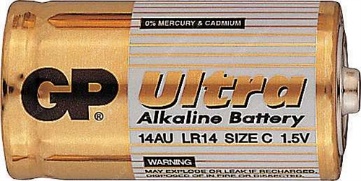 Zdroj – plochá baterie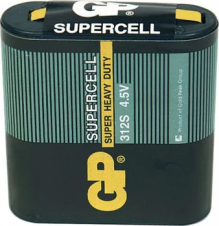 Žárovka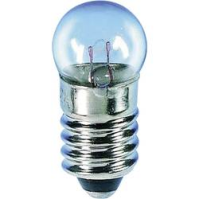 Spínač –v rozepnuté poloze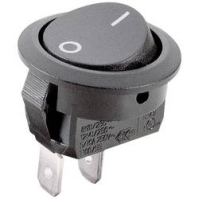 Spínač - sepnutý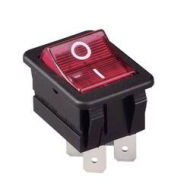 Vodič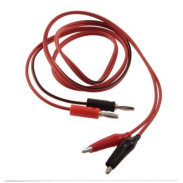 